Дорогие ребята, сегодня я хочу в который раз обратить ваше внимание на тему, актуальность которой продиктована современным ритмом нашей жизни – эта тема – безопасность дорожного движения. С каждым днем число автомобилей на дорогах растет.По состоянию на 1 января 2014 года количество легковых автомобилей в стране составляло 37 008 715 единиц, 1 января 2015 года в автопарке страны насчитывалось  уже 39 349 246 легковых машин. И это вполне объяснимо, ведь взрослым надо везде успеть: съездить на работу, по магазинам, отвезти и забрать детей в детские сады, школу, кружки и секции. Машина нужна каждый день! Да и вы, дети, не сидите на месте, ваш день так же расписан, школа, спортивные секции, танцы, кружки,  а еще хочется погулять и сходить в гости. Таким образом дороги и улицы заполнены машинами и пешеходами, и все участники должны строго следовать правилам безопасности, ведь любое, даже малейшее нарушение может привести к происшествию…
Я предлагаю вам посмотреть это видео (просмотр видеоролика «Это же ребенок»)Действительно, «Это же ребенок!»  … Не смотрите ни на кого, не повторяйте за родителями или друзьями, которые нарушают, ведь жить ВАМ, и вы ДОЛЖНЫ ДУМАТЬ О СЕБЕ!Так же, на дороге важно не просто четко соблюдать правила и быть внимательным, но и для своей безопасности уметь предугадывать действия водителей. Ребята, вас конечно еще не назовешь взрослыми, но вы уже не малыши и должны понимать, что, в современном мире, мире металла, пластика и стекла, в мире скоростного интернета, а главное скоростных машин, чтобы выжить ВЫ должны быть ВСЕГДА на чеку! И можно 1000 раз рассказывать вам ПДД, проводить занятия и игры, проф. мероприятия и акции, но все это бесполезно, пока ВЫ не запомните самое главное – ДОРОГА ЭТО ОПАСНО! И когда эта мысль должна прочно засесть в вашей голове, и каждый раз, когда вы подходите к дороге, она красной лампочкой должна зажигаться, вы должны понять, что дороги нужно бояться! Ведь тогда обязательно будет включаться ваше внимание! Будьте внимательны на дороге, помните, вас ждут дома!Желаю удачи!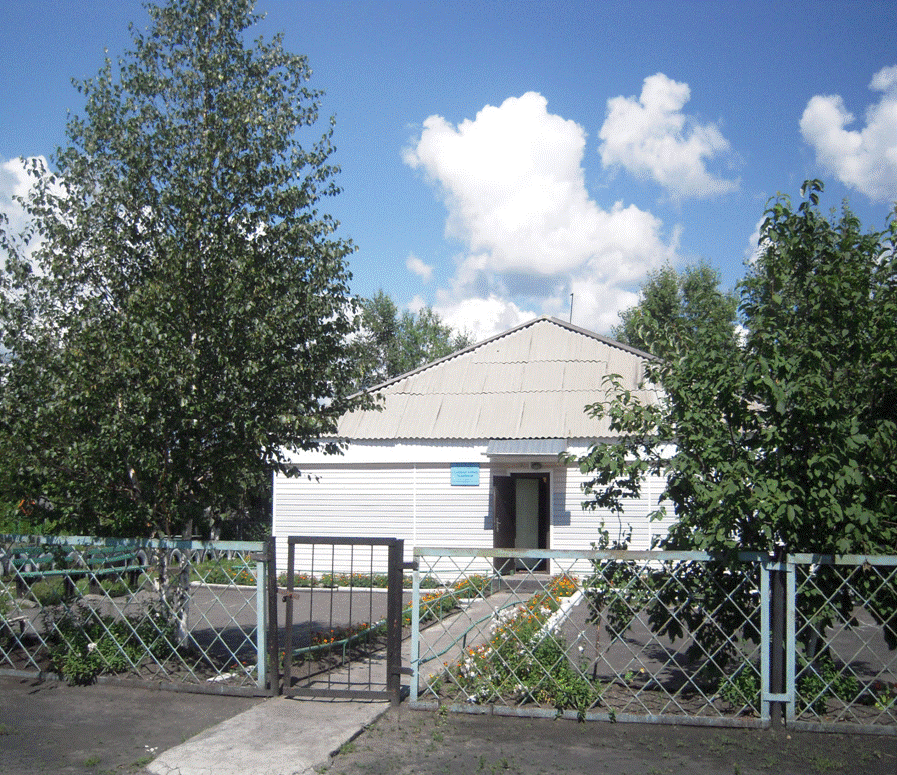 Наш адрес:  пос. Ключевой, квартал 10 д. 1 «б»Тел.: 8 (384-74) 4-37-17,Email: moudodsut@mail.ruНаш сайт http://edu.of.ru/sutmyski/Директор МБОУ ДО СЮТ – Слободчикова Антонина Михайловна,Шелудякова Ирина Михайловна, зам.директора по БЖТел.сот. : 8-961-731-08-71